Bon de commande
Calendrier de l’AventNOM PRENOM du Licencié :…………………………………………………………….Catégorie……………………………………………         SignatureA retourner avant le 20 Novembre (attention : quantité limitée)Chers Parents,Nous organisons une grande vente de calendrier de l’Avent pour financer nos projets, à savoir :
Achat de 2 tablettes de match, 7 packs soigneurs et 7 pochettes tactiques de coachLe prix de vente est de 8 € l’unitéQuantité souhaitée : ……..Je joins mon règlement (il sera encaissé à la livraison) de ………€ à l’ordre de l’ASR et le remets aux CoachsGrace à vous, nos projets prennent vie
Merci de votre participation      Christophe NAVARETTE                                                                                   		Président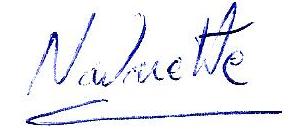 www.asrfoot.fr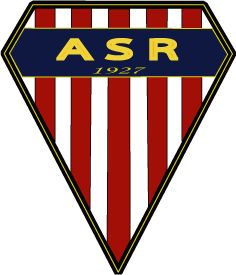 mail : 504408@laurafoot.orgdimension calendrier : 24.7 x 34.8 cm24 fenêtres contenant un délicieux chocolat au lait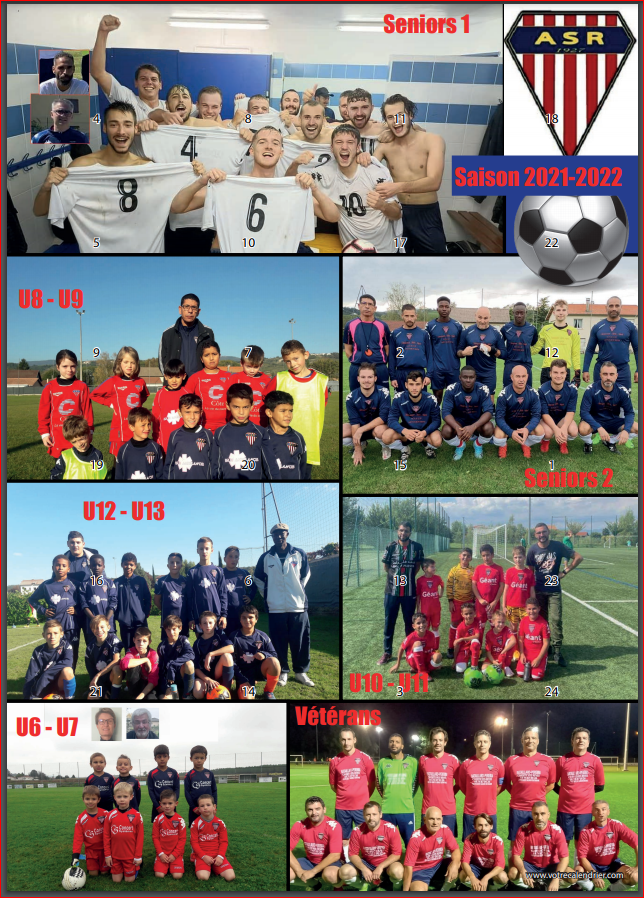 Nous vous prions de bien vouloir nous excuser si quelques licenciés peuvent être absents du calendrier